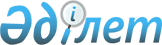 О внесении изменений в решение Катон-Карагайского районного маслихата № 23/190-IV от 28 июля 2010 года "Об утверждении правил определения размера и порядка оказания жилищной помощи малообеспеченным семьям (гражданам)"
					
			Утративший силу
			
			
		
					Решение Катон-Карагайского районного маслихата Восточно-Казахстанской области от 24 декабря 2013 года N 20/140-V. Зарегистрировано Департаментом юстиции Восточно-Казахстанской области 23 января 2014 года N 3179. Утратило силу (письмо Катон-Карагайского районного маслихата Восточно-Казахстанской области от 25 декабря 2014 года № 272)      Сноска. Утратило силу (письмо Катон-Карагайского районного маслихата Восточно-Казахстанской области от 25.12.2014 № 272).

      Примечание РЦПИ.

      В тексте документа сохранена пунктуация и орфография оригинала.

      В соответствии с подпунктом 15) пункта 1 статьи 6 Закона Республики Казахстан «О местном государственном управлении и самоуправлении в Республике Казахстан» от 23 января 2001 года, статьей 97 Закона Республики Казахстан «О жилищных отношениях» от 16 апреля 1997 года, постановлением Правительства Республики Казахстан от 16 октября 2012 года № 1316 «О внесении изменения и дополнения» в постановление Правительства Республики Казахстан от 30 декабря 2009 года № 2314 «Об утверждении Правил предоставления жилищной помощи», Катон-Карагайский районный маслихат РЕШИЛ:

      1. Внести в решение Катон-Карагайского районного маслихата №23/190- III от 28 июля 2010 года «Об утверждении правил определения размера и порядка оказания жилищной помощи малообеспеченным семьям (гражданам)» (зарегистрировано в Реестре государственной регистрации нормативных правовых актов за номером 5-13-78, опубликовано в газете «Луч» от 2 сентября 2010 №37 (7381) следующие изменения:

      В правилах определения размера и порядка оказания жилищной помощи малообеспеченным семьям (гражданам), утвержденных указанным решением:

      абзац 7 пункта 2 главы 1 исключить;

      абзац 10 пункта 4 главы 2 исключить;

      пункт 18 главы 3 изложить в следующей редакции:

      «Жилищная помощь определяется как разница между суммой оплаты капитального ремонта и (или) взносов на накопление средств на капитальный ремонт общего имущества объектов кондоминиума, потребление коммунальных услуг и услуг связи в части увеличения абонентской платы за телефон, подключенный к сети телекоммуникаций, арендной платы за пользование жилищем, в пределах норм и предельно-допустимого уровня расходов семьи (граждан) на эти цели, установленных местными представительными органами.

      Жилищная помощь оказывается по предъявленным поставщиками счетам на оплату коммунальных услуг на содержание жилого дома (жилого здания), согласно смете, определяющей размер ежемесячных и целевых взносов, на содержание жилого дома (жилого здания), за счет бюджетных средств лицам, постоянно проживающим в данной местности.».

      2. Настоящее решение вводится в действие по истечении десяти календарных дней после дня его первого официального опубликования, за исключением абзацев 3, 4, 5 настоящего решения которые вводятся в действие с 1 января 2014 года.




					© 2012. РГП на ПХВ «Институт законодательства и правовой информации Республики Казахстан» Министерства юстиции Республики Казахстан
				
      Председатель сессии 

Б. Токтаганов

      Секретарь районного маслихата 

Д. Бралинов
